ФЕДЕРАЛЬНОЕ ГОСУДАРСТВЕННОЕ БЮДЖЕТНОЕ ОБРАЗОВАТЕЛЬНОЕ УЧРЕЖДЕНИЕ ВЫСШЕГО ОБРАЗОВАНИЯЧИТИНСКАЯ ГОСУДАРСТВЕННАЯ МЕДИЦИНСКАЯ АКАДЕМИЯ МИНИСТЕРСТВА ЗДРАВООХРАНЕНИЯ РФЦелью производственной практики «Помощник врача-стоматолога (ортопеда)» является профессионально-практическая подготовка обучающихся, ориентированная на углубление теоретической подготовки и закрепление у студентов практических умений и компетенций в области профилактики и ортопедического лечения патологических состояний зубочелюстной системыПри этом задачами производственной практики  «Помощник врача-стоматолога (ортопеда)» являются:ознакомление с работой лечебно-профилактического учреждения (стоматологическая поликлиника, стоматологическое отделение соматической поликлиники);адаптация студента к работе в поликлинических условиях;усвоение основных принципов медицинской этики и деонтологии;освоение навыков работы и правил внутреннего распорядка лечебно- профилактического учреждения;совершенствование методов диагностики основных стоматологических заболеваний;формирование клинического мышления студентов;освоение мануальных навыков по ортопедической стоматологии при лечении больных с дефектами зубов и зубных рядов;ознакомление с мероприятиями по инфекционному контролю на амбулаторном стоматологическом ортопедическом приеме. Место прохождения производственной практики:ГАУЗ Краевая стоматологическая поликлиникаГУЗ Читинская центральная районная больницаГУЗ Агинская окружная больницаГУЗ Акшинская центральная районная больницаГУЗ Балейская центральная районная больницаГУЗ Борзинская центральная районная больницаГУЗ Дульдургинская центральная районная больницаГУЗ Забайкальская центральная районная больницаГУЗ Каларская центральная районная больницаГУЗ Краевая больница №3 (Первомайск)ГУЗ Краевая больница №4 (Краснокаменск)ГУЗ Калганская центральная районная больницаГУЗ Красночикойская центральная районная больницаГУЗ Кыринская центральная районная больницаГУЗ Могойтуская центральная районная больницаГУЗ Карымская центральная районная больницаГУЗ Могочинская центральная районная больницаГУЗ Красночикойская центральная районная больницаГУЗ Нерчинско-Заводская центральная районная больницаГУЗ Кыринская центральная районная больницаГУЗ Оловяннинская центральная районная больницаГУЗ Могойтуская центральная районная больницаГУЗ Ононская центральная районная больницаГУЗ Могочинская центральная районная больницаГУЗ Нерчинско-Заводская центральная районная больницаГУЗ Оловяннинская центральная районная больницаГУЗ Ононская центральная районная больницаГУЗ Петровск-Забайкальская Центральна районная больницаГУЗ Приаргунская центральная районная больницаГУЗ Сретенская центральная районная больницаГУЗ Тунгокоченская центральная районная больницаГУЗ Улётовская центральная районная больницаГУЗ Хилокская центральная районная больницаГУЗ Чернышевская центральная районная больницаГУЗ Шелопугинская центральная районная больницаГУЗ Шилкинская центральная районная больницаГАУЗ «Республиканская клиническая больница им. Н.А.Семашко» г. Улан-Удэ.ГАУЗ «Городская клиническая больница скорой медицинской помощи им.В.В. Ангапова» г. Улан-Удэ.ГУЗ Краевого медицинского центра (все подразделения)Клиника ФГБОУ ВО Читинская государственная медицинская академияПеречень практических навыков (зачет) (ОК-5, ОК-8, ОПК-7, ОПК-11, ПК-9) Применять медицинские изделия в стоматологии Применять Международную статистическую классификацию болезней и проблем, связанных со здоровьемСоблюдать требований охраны труда, пожарной безопасности, порядок действий при чрезвычайных ситуациях Выполнять методики реанимационных мероприятийПодготовить рабочее места врача-стоматолога (ортопеда)Провести клиническое обследование пациентаПланировать объем дополнительных исследованийВести медицинскую документациюПолучить альгинатный оттиск зубного ряда и челюстиОтлить гипсовую модель челюстиОпределить центральное соотношение челюстей на восковых шаблонах с прикусными валикамиПрепарировать зуб под металлическую штампованную коронкуПрепарировать зуб под металлическую литую коронкуНакладывать частичный съемный пластиночный протезНакладывать полный съемный пластиночный протезНакладывать и фиксировать мостовидный протез Готовить инструментарий для фиксации центрального соотношения челюстейГотовить инструментарий для припасовки и наложения частичного и полного съемного пластиночного протезаГотовить инструментарий для препарирования зуба под искусственную коронкуДиагностировать дефекты зубов, зубных рядов, полное отсутствие зубовПользоваться научной литературой, сетью Интернет для поиска научной информацииПропагандировать здоровый образ жизниОЦЕНОЧНЫЙ ЛИСТ ОБСЛЕДОВАНИЕ ПАЦИЕНТА НА ОРТОПЕДИЧЕСКОМ СТОМАТОЛОГИЧЕСКОМ ПРИЕМЕСтудент _____________________                         Группа______________Преподаватель _____________________________ОЦЕНОЧНЫЙ ЛИСТ ЛЕЧЕНИЕ ПАЦИЕНТА НА ОРТОПЕДИЧЕСКОМ СТОМАТОЛОГИЧЕСКОМ ПРИЕМЕНаименование манипуляции:   _________________________________________________________________________________________________________________________________Студент _____________________                         Группа______________Преподаватель _____________________________Примерная тематика рефератов, УИРСТемы УИРСОрганизационные принципы работы ортопедического отделения стоматологической поликлиникиОтчетная документация ортопедического отделения.Ортопедическое лечение дефектов твердых тканей зуба кариозного происхождения. Ортопедическое лечение литыми цельнометаллическими коронками. Ортопедическое лечение штампованными и литыми коронками. Ортопедическое лечение фарфоровыми коронками. Ортопедическое лечение пластмассовыми коронками. Темы рефератовМетоды обследования больного в клинике ортопедической стоматологии.Подготовка полости рта к протезированию. Протезирование при частичном отсутствии зубов. Протезирование при полном отсутствии зубов.Предупреждение деформаций зубочелюстной системы.Правила пользования съемными протезами и уход за ними. Восстановление разрушенных зубов вкладками.Штифтовые зубы и показания к их применению. Ортопедические методы лечения заболеваний пародонта. Замковые крепления зубных протезов. Методики определения центрального соотношения челюстей. Бюгельные протезы и показания к их применению. Параллелометрия. Методы и клиническое значение. Контрольные вопросы к собеседованиюИз каких разделов состоит история болезни, как правильно её заполнить?Какие формы учетно-отчетной документации вы знаете?Что должно быть отражено в договоре информированного согласия на медицинские услуги? Устройство зуботехнической лаборатории? Назовите алгоритм обследования пациента с дефектами твердых тканей зубов?Перечислите основные и дополнительные методы обследования в клинике ортопедической стоматологии?Какие методы дополнительного исследования применяют при диагностике дефектов твердых тканей зубов?Какие статические методы определения функционального состояния Вы знаете?Назовите лабораторные методы исследования зубочелюстной системы?Какие классификации дефектов зубных рядов Вы знаете?Назовите буферные зоны?Дайте определение податливости и подвижности слизистой оболочки?Как определить болевую чувствительность слизистой оболочки?Характеристика слизистой оболочки полости рта (Суппли,Люнду).Характеризуйте понятия «переходная складка», «податливость» и «подвижность» слизистой оболочки полости рта.Какую подготовку полости рта к ортопедическому лечению необходимо проводить?Виды съемных протезов, применяемых при частичной потере зубов.Как классифицируется форма альвеолярного отростка?Какие формы твердого неба Вы знаете?Как классифицируется слизистая оболочка при полном отсутствии зубов?Что такое клапанная зона?Что такое нейтральная зона?Как проводится припасовка полного съемного протеза?Какие рекомендации дают пациенту после наложения ПСП?Перечислите фазы адаптации к протезам?ПРИМЕР ОФОРМЛЕНИЯ ДНЕВНИКАФамилия		Иванов			Имя			Иван                  Отчество		Иванович			Год рождения	1960Жалобы: на отсутствие зуба 4.5, эстетический недостаток.Перенесенные и сопутствующие заболевания: ОРВИ, хронический гастрит. Аллергологический анамнез без особенностей.Развитие настоящего заболевания: Со слов пациента, зуб 4.5 был удален 3 года назад, по поводу осложненного кариеса. Ранее ортопедическое лечение не проводилось.Данные объективного обследования: Конфигурация лица не нарушена. Кожные покровы лица соответствуют национально-этнической принадлежности, без видимых патологических изменений. Носогубные и подбородочная складки умеренно выражены. Губы смыкаются без напряжения. Углы рта не опущены. Собственно жевательные мышцы развиты равномерно, тонус мышц умеренный, пальпация безболезненная. При обследовании ВНЧС патологии не выявлено, рот открывает в полном объеме. Регионарные лимфатические узлы не увеличены, пальпация безболезненная. Преддверие полости рта средней глубины. Уздечки верхней и нижней губы совпадают со срединной линией лица, прикрепляются к середине альвеолярного отростка. Слизистая оболочка полости рта бледно-розового цвета, умеренно увлажнена, без видимых патологических изменений. Форма верхнего зубного ряда – эллипсовидная, нижнего – трапециевидная. На окклюзионных поверхностях зубов 2.6, 2.7, 3.5, 4.4, 4.6 пломбы, в цвете не изменены, краевое прилегание сохранено, ИРОПЗ=0,4-0,5. Зубы 4.4, 4.6 в зубном ряду расположены правильно.Прикус:прямойДанные рентгенологического исследования: ________________________________________________________________________________________________________________________________________________________________________________________________________________________________________________________________________Диагноз: Частичное отсутствие зубов нижней челюсти, III класс по Кеннеди. Потеря жевательной эффективности по Агапову 8 %.Лечение: 					Обоснование плана ортопедического леченияГрафическое изображение ортопедического лечения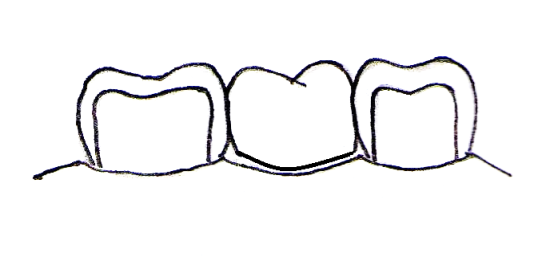 ИНСТРУКЦИЯ К ДНЕВНИКУ ПОМОЩНИК ВРАЧА-СТОМАТОЛОГА (ОРТОПЕДА) (ПРОИЗВОДСТВЕННАЯ ПРАКТИКА)ИНСТРУКЦИЯ К ДНЕВНИКУ ПОМОЩНИК ВРАЧА-СТОМАТОЛОГА (ОРТОПЕДА) (ПРОИЗВОДСТВЕННАЯ ПРАКТИКА)ИНСТРУКЦИЯ К ДНЕВНИКУ ПОМОЩНИК ВРАЧА-СТОМАТОЛОГА (ОРТОПЕДА) (ПРОИЗВОДСТВЕННАЯ ПРАКТИКА)Специальность: 31.05.03  Стоматология Форма обучения: очнаяСпециальность: 31.05.03  Стоматология Форма обучения: очнаяСпециальность: 31.05.03  Стоматология Форма обучения: очнаяЧита – 2020Чита – 2020Чита – 2020№Уровень усвоения: Владеть, иметь навыкПрофессиональные компетенции: ОК-8, ОПК-6, ОПК-11, ПК-5, ПК-6Трудовые функции: А/01.7ОценкаДа   (1балл)Нет (0 баллов)1Качество подготовки рабочего места к обследованию пациента2Полнота подготовки медицинских изделий для обследования пациента3Соблюдение требований охраны труда  и техники безопасности4Соблюдение протокола клинического обследования пациента5Планирование объема дополнительных исследований6Применение Международной статистической классификации болезней МКБ-10 при постановке диагноза7Полнота постановки диагноза8Планирование подготовительных общесанационных мероприятий к протезированию9Планирование вариантов ортопедического лечения10Ведение медицинской документацииИтоговое количество балловИтоговое количество баллов№Уровень усвоения: Владеть, иметь навыкПрофессиональные компетенции: ОПК-11, ПК-9Трудовые функции: А/02.7ОценкаДа   (1балл)Нет (0 баллов)1Качество подготовки рабочего места к выполнению манипуляции2Полнота подготовки необходимого инструментария для выполнения манипуляции3Полнота подготовки вспомогательного  материала  для выполнения манипуляции4Полнота подготовки средств индивидуальной защиты5Постановка рук при выполнении манипуляции6Качество выполнения начального этапа манипуляции7Качество выполнения основного этапа манипуляции8Качество выполнения завершающего этапа манипуляции9Соблюдение последовательности этапов выполнения манипуляции10Соблюдение требований дезинфекции к расходным материалам и ортопедическим конструкциямИтоговое количество балловИтоговое количество балловУсловные обозначения:Отсутствует – 0, пульпит – P, периодонтит – П,Пломба – Пл, коронка – K, искусственный зуб - И0ПлПл0Условные обозначения:Отсутствует – 0, пульпит – P, периодонтит – П,Пломба – Пл, коронка – K, искусственный зуб - И8765432112345678Условные обозначения:Отсутствует – 0, пульпит – P, периодонтит – П,Пломба – Пл, коронка – K, искусственный зуб - И0ПлПлПл0Рекомендовано: изготовление несъемного Рекомендовано: изготовление несъемного штампованно-паяного мостовидногоштампованно-паяного мостовидногопротеза с опорой на зубы 4.5, 4.6.протеза с опорой на зубы 4.5, 4.6.Обоснование:Обоснование:ДатаДневникДневникПодписьруководителя15.05.2015Сбор жалоб, данных анамнеза, постановка диагноза. Препарирование зубов 4.4, 4.6 под металлическую штампованную коронку. Снятие рабочего и вспомогательного оттисков альгинатной массой «Ортопринт», дезинфекция оттиска.Сбор жалоб, данных анамнеза, постановка диагноза. Препарирование зубов 4.4, 4.6 под металлическую штампованную коронку. Снятие рабочего и вспомогательного оттисков альгинатной массой «Ортопринт», дезинфекция оттиска.18.05.2015Медикаментозная обработка коронок 70% спиртом, припасовка металлических штампованных коронок на зубы4.4, 4.6. Снятие альгинатного оттиска «Ортопринт» с нижней челюсти для изготовления мостовидного протеза, дезинфекция оттиска.Медикаментозная обработка коронок 70% спиртом, припасовка металлических штампованных коронок на зубы4.4, 4.6. Снятие альгинатного оттиска «Ортопринт» с нижней челюсти для изготовления мостовидного протеза, дезинфекция оттиска.21.05.2015Припасовка мостовидного протеза в полости рта.Припасовка мостовидного протеза в полости рта.22.05.2015Медикаментозная обработка мостовидного протеза 70% спиртом и фиксация на цемент «Унифас». Даны рекомендации.Медикаментозная обработка мостовидного протеза 70% спиртом и фиксация на цемент «Унифас». Даны рекомендации.